Pozdravljeni, tukaj so naloge za dedovanje pri človeku. Rešite jih čez počitnice in jih najkasneje do 1.5. rešene poslikajte in pošljite na: karmen.lapanja1@gmail.comIzpolnjene naloge bodo vključene v ocenjevanje.Liste lahko natisnete in na njih rešujete, ni dovoljeno reševati nalog na računalnik. Pišite na liste, če ne morete natisniti nalog pa v zvezek, kjer bodo naloge jasno označene – 1.a, 1.b…itd.Še vedno preglejte e-pošto glede zapiskov: Alex, Gašper, Marko, Neja, Hana in Leon.Seminarske naloge: preglejte e-pošto: Gašper, Jani, Marko, Tim.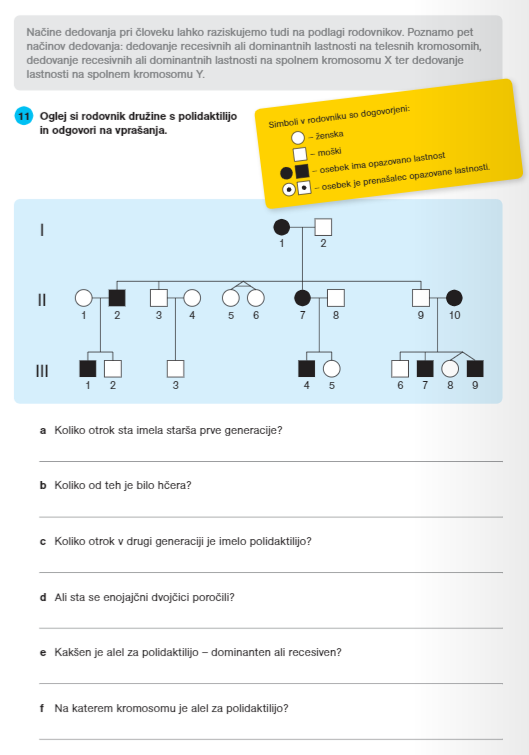 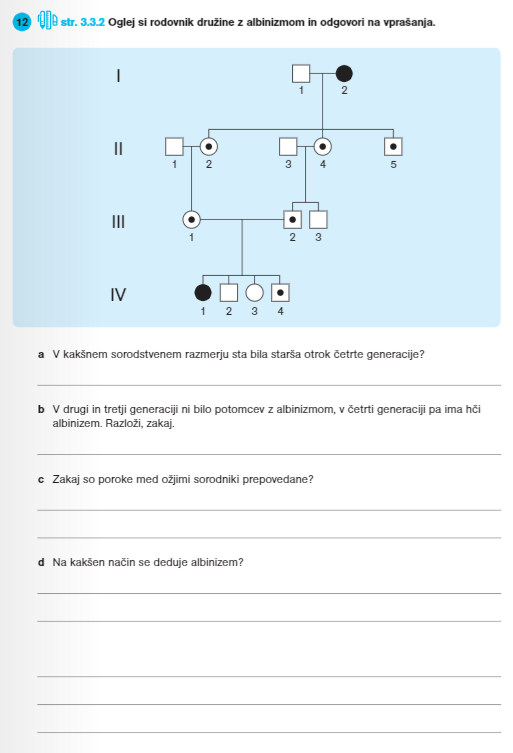 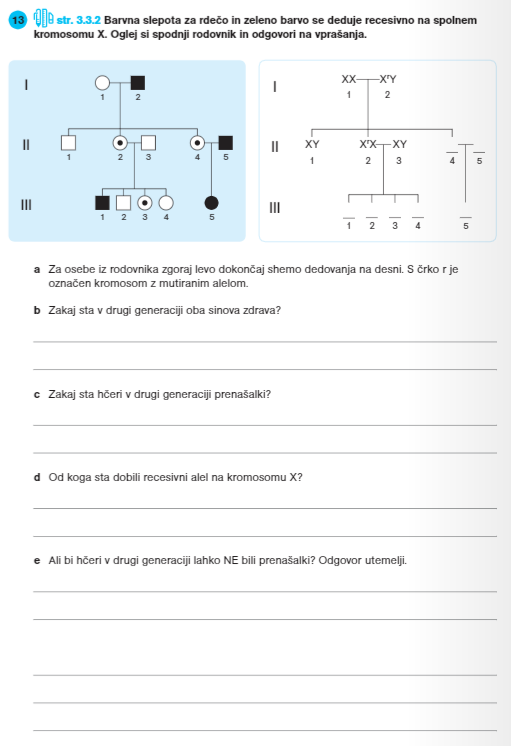 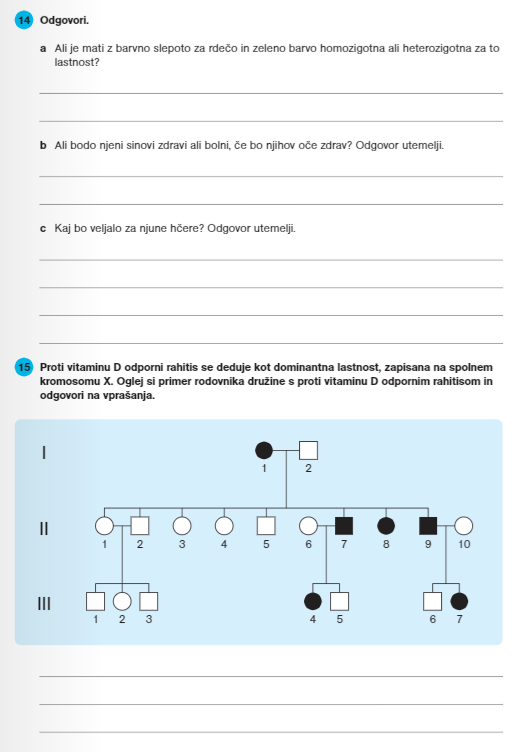 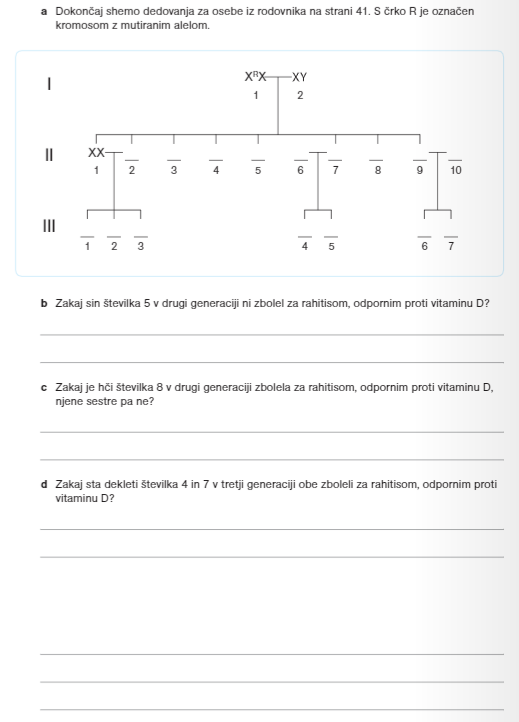 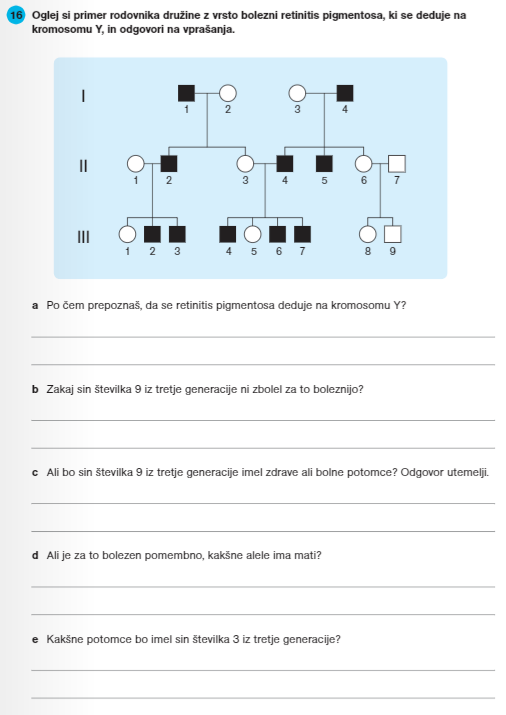 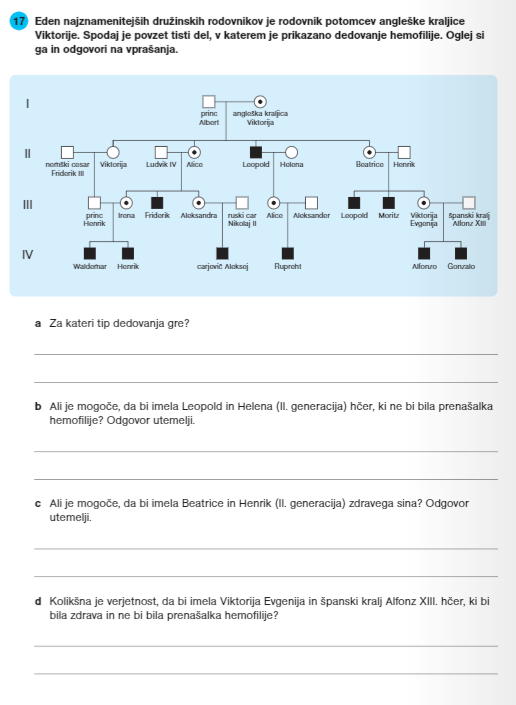 